Образовательная область художественно – эстетическое развитие (музыка)Группа общеразвивающей направленности для детей раннего возраста от 2 до 3 лет
Дата: 18.05.2020- 22.05.2020№ неделиНазвание темыВиды деятельностиЗадачиМетодические приемы реализации задач35«Месяц май – гостей встречай»1.Слушание. «Мишка пришел в гости» Музыка М. Раухвергера, «Курочка» Музыка Н. Любарского2.Пение. «Цыплята»  Музыка А.Филиппенко «Есть у солнышка друзья» Музыка Е. Тиличеевой3.Музыкальное движение.  «Топающий шаг» , «Ах вы, сени». Русская народная мелодия4.Игра на детских музыкальных инструментах  «Учим лошадку танцевать», «Топающий шаг», Ритмические цепочки5. Музыкальная игра-драматизация «Воробушки и автомобиль» Музыка М. Раухвергера, «Черная курица»Совершенствовать умение детей выполнять повороты кистями рук - «ручки пляшут».Развивать умение слушать музыку, понимать ее образное содержание.Побуждать к пению. Доставить детям радость от пения знакомых песен. Руководство движениями детей воспитателем. Исполнение музыкальным руководителем, беседа о характере. Предложить детям узнать песни и спеть их.https://wwj.lalamus.mobi/music/М.+Раухвергера+Мишка+пришел+в+гости   «Мишка пришел в гости»https://yosounds.ru/?song=Филиппенко+–+Цыплята «Цыплята»https://audio-vk4.ru/?mp3=Детские+–+Есть+у+солнышка+друзья+%28сл.+Каргановой%2C+муз.+Тиличеевой%29 «Есть у солнышка друзья»https://audio-vk4.ru/?mp3=Русская+народная+–+Ах%2C+вы+сени  «топающий шаг»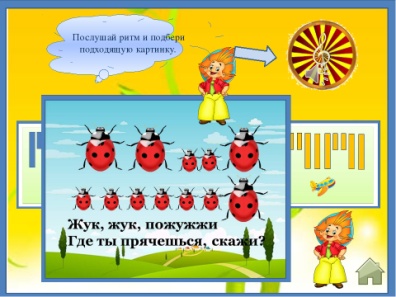 «Ритмическая цепочка жучков» https://audio-vk4.ru/?mp3=игра+–+воробушки+и+автомобиль «Воробушки и автомобиль»